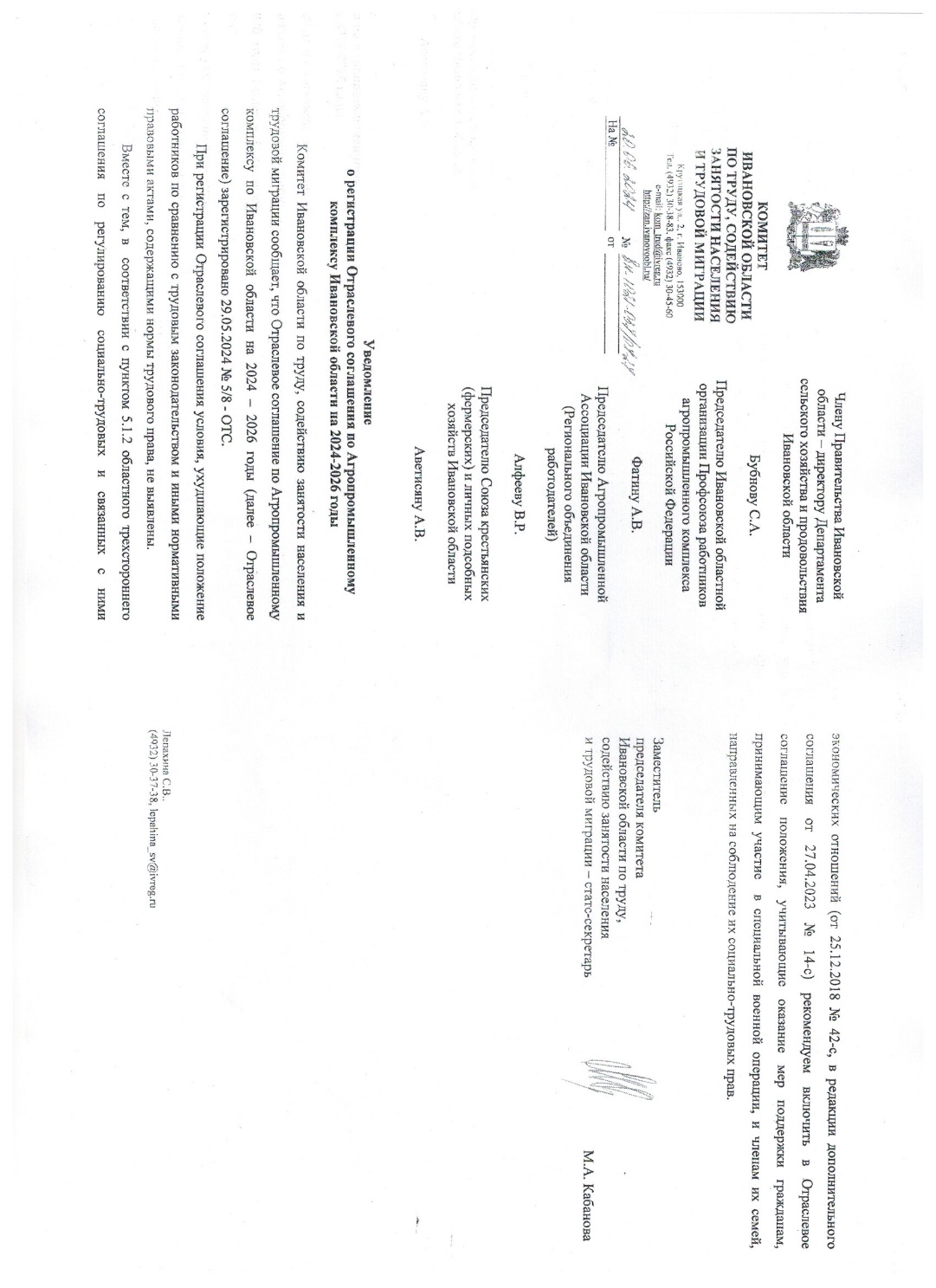 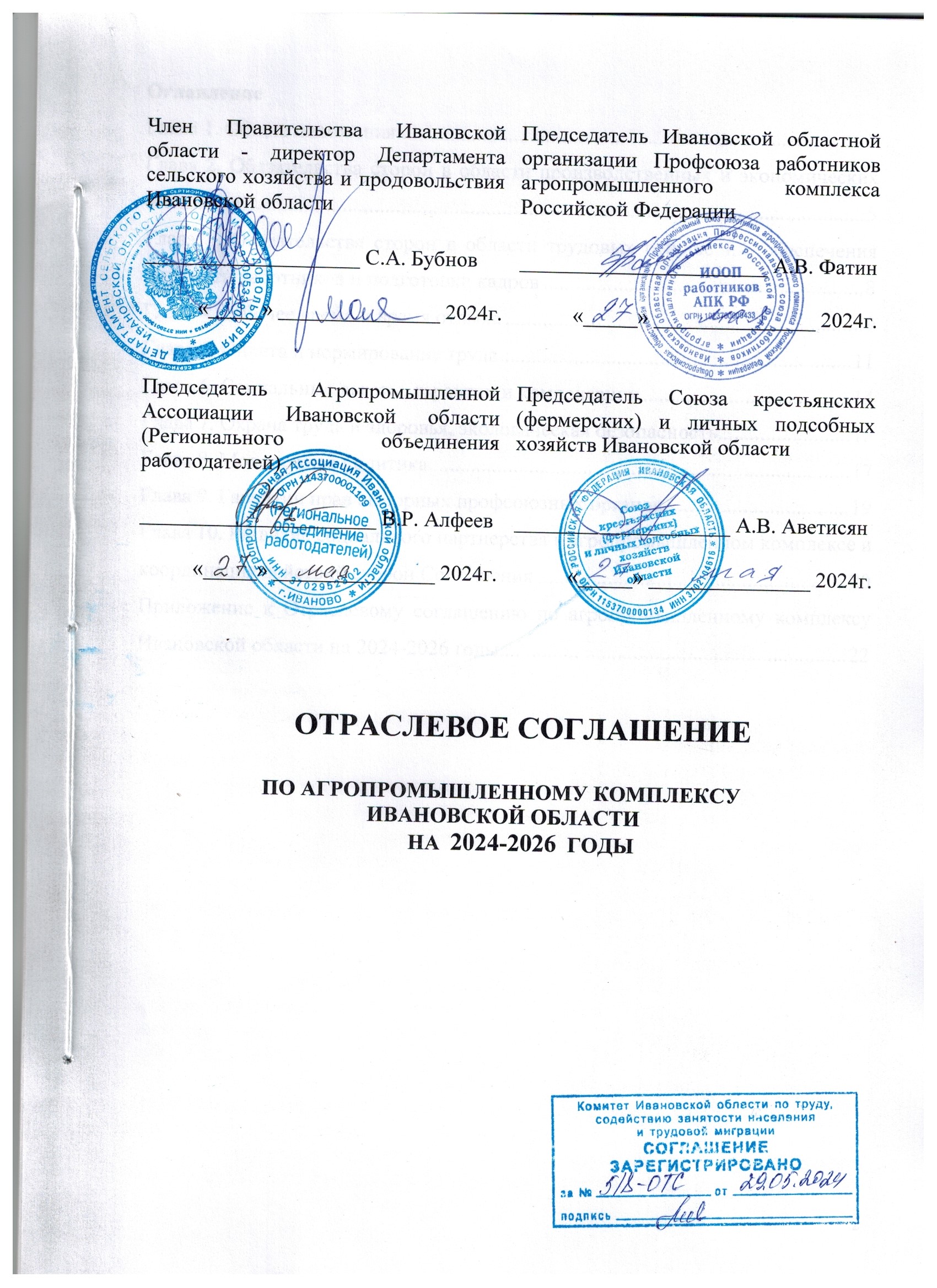 ОТРАСЛЕВОЕ СОГЛАШЕНИЕ ПО АГРОПРОМЫШЛЕННОМУ КОМПЛЕКСУ ИВАНОВСКОЙ ОБЛАСТИНА  2024-2026  ГОДЫОглавлениеГлава 1. Общие положения	3Глава 2. Обязательства сторон в области производственных и экономических отношений	5Глава 3. Обязательства сторон в области трудовых отношений, обеспечения занятости работников и подготовки кадров	8Глава 4. Рабочее время и время отдыха	9Глава 5. Оплата и нормирование труда	11Глава 6. Социальные льготы, гарантии и компенсации	14Глава 7. Охрана труда и здоровья, экологическая безопасность	15Глава 8. Молодежная политика	17Глава 9. Гарантии прав выборных профсоюзных органов	19Глава 10. Развитие социального партнерства в агропромышленном комплексе и координация действий сторон Соглашения	20Приложение к Отраслевому соглашению по агропромышленному комплексуИвановской области на 2024-2026 годы	23Настоящее Отраслевое соглашение по агропромышленному комплексу Ивановской области на 2024-2026 годы (далее – Соглашение) заключено на региональном уровне социального партнерства на основе Конституции Российской Федерации, Трудового кодекса Российской Федерации, Федерального закона от 12.01.1996 № 10-ФЗ «О профессиональных союзах, их правах и гарантиях деятельности», Федерального закона от 27.11.2002 
№ 156-ФЗ «Об объединениях работодателей», законодательства Российской Федерации и других законодательных и иных нормативно-правовых актов. Соглашение является правовым актом, устанавливающим общие принципы регулирования социально-трудовых отношений и связанных с ними экономических отношений между работниками и работодателями, общие условия оплаты труда, трудовые гарантии и льготы работникам, а также определяющим права, обязанности и ответственность сторон социального партнерства в агропромышленном комплексе Ивановской области.Соглашение является составной частью коллективно-договорного процесса в системе социального партнерства и служит основой для разработки и заключения территориальных отраслевых соглашений, коллективных и трудовых договоров в организациях агропромышленного комплекса.Глава 1. Общие положенияСторонами Соглашения являются:работники организаций агропромышленного комплекса Ивановской области (далее – АПК) в лице их представителя – Ивановской областной организации Профсоюза работников агропромышленного комплекса Российской Федерации (далее – Профсоюз), получившей соответствующие полномочия от членских организаций;работодатели, в лице их представителей – Агропромышленной Ассоциации Ивановской области (Регионального объединения работодателей) и Союза крестьянских (фермерских) и личных подсобных хозяйств Ивановской области (далее вместе – работодатели), которым руководители организаций, крестьянских (фермерских) и личных подсобных хозяйств делегировали свои полномочия на ведение переговоров и подписание Соглашения;исполнительные органы государственной власти в лице Департамента сельского хозяйства и продовольствия Ивановской области (далее – Департамент);Стороны Соглашения признают в качестве главного приоритета обеспечение роста эффективности работы АПК за счет повышения производительности труда, увеличения объемов выпускаемой продукции, повышения доходов предприятий и организаций, и, как следствие, рост доходов работников АПК.Стороны проводят политику, способствующую развитию человеческого потенциала, внедрению принципов достойного труда, социальной справедливости и ответственности.Стороны Соглашения, в своей деятельности руководствуются законодательством Российской Федерации, Ивановской области и настоящим Соглашением.Ни одна из сторон настоящего Соглашения не может в течение установленного срока его действия в одностороннем порядке изменить или прекратить выполнение принятых на себя обязательств, если иное не предусмотрено законодательством. В случае реорганизации (или изменения наименования) представителя стороны Соглашения его права и обязанности переходят к его правопреемнику (правопреемникам) и сохраняются до заключения нового Соглашения.Стороны Соглашения предоставляют друг другу полную и своевременную информацию по вопросам, касающимся хода выполнения Соглашения.Стороны Соглашения образуют из числа своих представителей Отраслевую комиссию по ведению переговоров, подготовке, заключению и контролю за выполнением Соглашения, внесению в него изменений и дополнений, урегулированию возникающих между сторонами Соглашения разногласий (далее – Отраслевая комиссия). Состав Отраслевой комиссии указан в приложении к Соглашению.Стороны, подписавшие Соглашение, в рамках своих полномочий, принимают на себя обязательства  Соглашения по регулированию социально-трудовых и связанных с ними экономических отношений между Правительством Ивановской области, Региональным союзом «Ивановское областное объединение организаций профсоюзов», Ивановским областным объединением работодателей «Союз промышленников и предпринимателей Ивановской области» на 2019 - 2024 годы.Соглашение действует в отношении:организаций-работодателей (далее – работодатели), находящихся в ведении Департамента, а также работодателей, являющихся членами Агропромышленной Ассоциации Ивановской области (Регионального объединения работодателей) и Союза крестьянских (фермерских) и личных подсобных хозяйств Ивановской области;работодателей АПК, не представивших в течение 30 календарных дней со дня официального опубликования предложения о присоединении к Соглашению в Департамент, мотивированный письменный отказ присоединиться к нему; других работодателей, присоединившихся к Соглашению после его заключения;всех работников, состоящих в трудовых отношениях с указанными работодателями.Соглашение не ограничивает права организаций АПК в расширении социальных гарантий и льгот за счет собственных средств для их обеспечения.Территориальные соглашения, коллективные и трудовые договоры не могут снижать уровень прав, гарантий и компенсаций работников, установленный действующим законодательством и настоящим Соглашением.В тех случаях, когда в отношении работников действует одновременно несколько соглашений, применяются условия соглашений, наиболее благоприятные для работников.В случае отсутствия  в организации коллективного договора Соглашение имеет прямое действие.Соглашение заключено на 2024-2026 годы, вступает в силу с момента подписания сторонами и действует по 31 декабря 2026 года.Соглашение может быть изменено, дополнено только по взаимному согласию сторон, в порядке, установленном Трудовым кодексом Российской Федерации и п. 10.5 настоящего Соглашения.Внесенные изменения и дополнения оформляются приложением к Соглашению, являются его неотъемлемой частью и доводятся до сведения работников, органов Профсоюза и работодателей. Соглашение направляется в соответствующий орган по труду для уведомительной регистрации.Стороны Соглашения в течение месяца со дня его уведомительной регистрации обеспечивают доведение настоящего Соглашения до органов управления АПК Ивановской области, организаций - членов Ассоциации и Союза, территориальных организаций Профсоюза и размещают текст Соглашения на официальных сайтах сторон Соглашения в информационно-телекоммуникационной сети «Интернет».Стороны Соглашения обязуются обсудить вопрос о продлении срока действия настоящего Соглашения или подписании нового Соглашения за 3 месяца до окончания срока действия настоящего Соглашения.Глава 2. Обязательства сторон в области производственных и экономических отношенийСтороны совместно:Содействуют:защите экономических интересов отечественных предприятий и организаций АПК (работодателей);развитию многоукладности экономики, свободе предпринимательства, многообразию форм собственности и хозяйствования;росту уровня технологического, технического оснащения предприятий и организаций АПК;повышению качества и безопасности продукции АПК и обеспечению ее конкурентоспособности;воспроизводству и эффективному использованию земель сельскохозяйственного назначения;устойчивому развитию сельских территорий;обеспечению устойчивой занятости, достойного уровня заработной платы и социальной защиты работников АПК;повышению уровня охраны труда и экологической безопасности в организациях АПК;обеспечению профессиональной подготовки, переподготовки и повышению квалификации, развитию профессиональных квалификаций;трудоустройству выпускников образовательных организаций всех уровней профессионального образования в организации АПК;развитию отраслевых систем добровольного пенсионного, медицинского и других видов социального страхования;информированию работников АПК по вопросам нормативного правового регулирования пенсионного обеспечения;совершенствованию экономических и социально-трудовых отношений в организациях АПК;повышению эффективности взаимодействия социальных партнеров, равноправному социальному диалогу.Стороны Соглашения участвуют в реализации Федерального закона от 29.12.2006 № 264-ФЗ «О развитии сельского хозяйства», Указа Президента Российской Федерации от 21.07.2016 № 350 «О мерах по реализации государственной научно-технической политики в интересах развития сельского хозяйства», Постановления Правительства Российской Федерации
от 25.08.2017 № 996 «Об утверждении Федеральной научно-технической программы развития сельского хозяйства на 2017-2025 годы», постановления Правительства Ивановской области от 13.11.2013 № 451-п «Об утверждении государственной программы Ивановской области «Развитие сельского хозяйства и регулирование рынков сельскохозяйственной продукции, сырья и продовольствия Ивановской области», федеральных целевых и ведомственных программ развития АПК с целью обеспечения продовольственной независимости страны в параметрах, заданных Доктриной продовольственной безопасности Российской Федерации, утвержденной указом Президента Российской Федерации от 21.01.2020 № 20.Департамент: Разрабатывает и осуществляет мероприятия по созданию условий для развития АПК Ивановской области.Разрабатывает проекты законов, концепции, стратегии, программы, прогнозы социально-экономического развития АПК на краткосрочную, среднесрочную и долгосрочную перспективы. Осуществляет финансирование мероприятий в сфере поддержки сельскохозяйственного производства в пределах бюджетных ассигнований, предусмотренных в федеральном и областном бюджетах на соответствующий год.Улучшает качество оказания государственных услуг.Организует трудовые соревнования на уровне области, районов и трудовых коллективов, проводит районные и областные конкурсы профессионального мастерства.Работодатели:Ассоциация и Союз координируют действия организаций, являющихся их членами, в вопросах реализации социальных и экономических программ, проведения политики занятости, заработной платы, охраны труда, социального страхования и пенсионного обеспечения работников.Содействуют совершенствованию экономических и социальных отношений в сфере деятельности АПК.Обеспечивают эффективность производственно-хозяйственной деятельности организаций.По запросу исполнительных органов государственной власти Ивановской области и местных органов власти представляют информацию, необходимую для разработки прогноза и мониторинга социально-экономического развития АПК Ивановской области.Представляют интересы и защищают законные права своих организаций в органах государственной власти и местного самоуправления.Проводят работу по вовлечению в свои ряды новых юридических и физических лиц.Организуют обучение представителей малого предпринимательства в сфере АПК современным методам ведения хозяйства, использования финансовых инструментов, передовым сельскохозяйственным технологиям в рамках сотрудничества с российскими, зарубежными и международными организациями.Организуют профессиональную учебу кадров и изучение работниками трудового законодательства.Организуют трудовое соревнование в коллективах по профессиям.Участвуют в рассмотрении и разрешении индивидуальных и коллективных трудовых споров и конфликтных ситуаций.Профсоюз:Координирует действия первичных и территориальных профсоюзных организаций.Добивается повышения уровня жизни и улучшения условий труда работников АПК.Участвует в формировании социально-экономической политики в АПК, разработке проектов законов и иных нормативных правовых актов Ивановской области по социально-трудовым вопросам.Осуществляет профсоюзный контроль соблюдения работодателями и их представителями трудового законодательства и иных нормативных правовых актов, содержащих нормы трудового права.Защищает права и интересы членов Профсоюза по вопросам индивидуальных трудовых и связанных с трудом отношений в органах исполнительной власти и местного самоуправления, в судебных органах и иных организациях, перед работодателями и их объединениями.Участвует в разработке и реализации политики по молодежным, гендерным и иным вопросам.Принимает участие в организации и проведении спортивных, культурных и досуговых мероприятий и развитии санаторно-курортного лечения, детского оздоровительного отдыха.Содействует снижению социальной напряженности в организациях.Участвует в урегулировании коллективных трудовых споров, организует и проводит коллективные действия, используя их как средство защиты социально-трудовых прав и интересов работников.Принимает на себя обязательство не организовывать забастовки на срок действия Соглашения при условии выполнения Сторонами его положений.Глава 3. Обязательства сторон в области трудовых отношений, обеспечения занятости работников и подготовки кадров Стороны совместно:Создают необходимые условия труда в соответствии с действующими нормами трудового законодательства.Принимают меры по сохранению и созданию новых рабочих мест для наиболее полного обеспечения занятости трудоспособного населения на селе и в городе.Совершенствуют систему информации о рынке труда.Принимают меры по снижению занятости наемных работников без оформления трудовых отношений или регистрации собственного дела, стимулированию легальных трудовых отношений.Участвуют в реализации областной программы содействия занятости населения.Определяют необходимость и проводят профессиональную подготовку, переподготовку, повышение квалификации молодых работников, обучение их вторым профессиям в организации, а при необходимости – в образовательных учреждениях начального, среднего, высшего профессионального и дополнительного образования на условиях и в порядке, определяемом коллективным договором и соглашением.Предоставляют работу по специальности выпускникам образовательных учреждений, обучавшимся по договорам или направлениям организаций.Осуществляют меры, направленные на трудоустройство граждан с ограниченными возможностями здоровья.Департамент:Обеспечивает реализацию мероприятий по подготовке, переподготовке и повышению квалификации кадров для предприятий и организаций агропромышленного комплекса.Оказывает методическую помощь неплатежеспособным организациям, содействует принятию мер, обеспечивающих санацию несостоятельных организаций с максимально возможным сохранением рабочих мест.Оказывает содействие в развитии малого и среднего бизнеса на селе.Готовит предложения о целесообразности и квоте привлечения иностранной рабочей силы в АПК.Работодатели: По согласованию с профсоюзом вводят при необходимости режим неполного рабочего времени, могут организовывать переобучение высвобождаемых работников новым профессиям.Своевременно и в полном объеме информируют органы государственной службы занятости населения о наличии свободных рабочих мест.Обеспечивают соблюдение установленных квот для приема на работу инвалидов в соответствии с действующим законодательством.Осуществляют привлечение иностранной рабочей силы по согласованию с соответствующим отраслевым комитетом профсоюза.Принимают меры, направленные на создание и сохранение рабочих мест, смягчение негативных последствий их сокращения; информируют профсоюзный комитет о создании и сокращении рабочих мест.Обеспечивают соблюдение установленного трудовым законодательством режима рабочего времени и времени отдыха.Оказывают материальную помощь особо нуждающимся работникам, молодым специалистам, ветеранам труда.Профсоюз:Осуществляет защиту трудовых прав и социальных гарантий работников.Оказывает бесплатные консультации и правовую помощь работникам - членам профсоюза и профсоюзным организациям.Глава 4. Рабочее время и время отдыха Стороны Соглашения  договорились, что режим рабочего времени в организациях АПК устанавливается Правилами внутреннего трудового распорядка, составленными на основании Трудового кодекса Российской Федерации и иных нормативных правовых актов.Правила внутреннего трудового распорядка организации утверждаются работодателем с учетом мнения выборного органа первичной профсоюзной организации.Нормальная продолжительность рабочего времени работников организаций не может превышать 40 часов в неделю, а для отдельных категорий работников, занятых на работе с вредными и (или) опасными условиями труда – 36 часов в неделю и для женщин, работающих в сельской местности – 36 и менее часов в неделю.При этом заработная плата выплачивается в том же размере, что и при полной продолжительности рабочей недели.С письменного согласия работника, оформленного путем заключения отдельного соглашения к трудовому договору, продолжительность рабочего времени в неделю и за день (смену) может быть увеличена с выплатой работнику отдельно устанавливаемой денежной компенсации в порядке, размерах и на условиях, которые установлены коллективными договорами.При введении в организации суммированного учета рабочего времени продолжительность рабочего времени за учетный период не должна превышать нормальное число рабочих часов. Учетный период не может превышать один год, а для учета рабочего времени работников, занятых на работах с вредными и (или) опасными условиями труда – три месяца.Перечень должностей работников с ненормированным рабочим днем устанавливается коллективным договором, правилами внутреннего трудового распорядка организации с учетом мнения выборного органа первичной профсоюзной организации. В трудовом договоре в обязательном порядке указывается, что работник принимается на работу со сменным режимом работы. Если данный режим вводится на предприятии после заключения трудового договора с работником, то требуется письменное согласие работника, так как происходит изменение существенных условий трудового договора.Сменная работа проводится в соответствии с графиком сменности. График сменности составляется с учетом мнения выборного органа первичной профсоюзной организации.Графики сменности доводятся до сведения работников не позднее, чем за один месяц до введения их в действие. Работа в течение двух смен подряд запрещается.Продолжительность еженедельного непрерывного отдыха не может быть менее 42 часов. Перерыв между двумя сменами не может быть 8 часов.Если сменная работа организована с применением суммированного учета рабочего времени, график сменности составляется на учетный период.Привлечение работников к работе в выходные и нерабочие праздничные дни производится с их письменного согласия в случае необходимости выполнения заранее непредвиденных работ в соответствии с трудовым законодательством и коллективным договором.При изменении определенных сторонами условий трудового договора работники организаций должны быть поставлены в известность не позднее чем за два месяца, если иное не предусмотрено Трудовым кодексом Российской Федерации.Каждый работник имеет право на ежегодный оплачиваемый отпуск продолжительностью не менее 28 календарных дней с сохранением места работы (должности) и среднего заработка.Ежегодный оплачиваемый отпуск предоставляется работнику в соответствии с очередностью, устанавливаемой графиком отпусков, утверждаемым работодателем с учетом мнения выборного профсоюзного органа не позднее чем за две недели до наступления календарного года.График отпусков обязателен как для работодателя, так и для работника. О времени начала отпуска работник должен быть извещен не позднее чем за две недели до его начала.По соглашению между работником и работодателем ежегодный отпуск может быть разделен на части. При этом хотя бы одна из частей этого отпуска должна быть не менее 14 календарных дней.Часть отпуска, превышающая 28 календарных дней, по письменному заявлению работника может быть заменена денежной компенсацией, за исключением случаев, предусмотренных ч. 3 ст. 126 Трудового кодекса Российской Федерации.Нерабочие праздничные дни, приходящиеся на период ежегодного основного или ежегодного дополнительного оплачиваемого отпуска в число календарных дней отпуска не включаются.Для отдельных категорий работников в установленном законом порядке предоставляются дополнительные оплачиваемые отпуска:ежегодный дополнительный оплачиваемый отпуск за ненормированный рабочий день. Продолжительность ежегодного дополнительного оплачиваемого отпуска за ненормированный  рабочий день определяется коллективным договором или правилами внутреннего трудового распорядка и не может быть менее трех дней;ежегодный дополнительный оплачиваемый отпуск за работу с вредными и (или) опасными условиями труда. Конкретная продолжительность дополнительного оплачиваемого отпуска за работу с вредными и (или) опасными условиями труда  определяется работодателями на основании результатов специальной оценки условий труда с учетом фактического состояния условий труда на рабочих местах в соответствии с требованиями охраны труда.Порядок предоставления дополнительных отпусков, их продолжительность и источники финансирования закрепляются в коллективных договорах и правилах внутреннего трудового распорядка.Работодатели обязаны произвести работникам все причитающиеся им выплаты, включая оплату отпуска, не позднее чем за три дня до его начала.Глава 5. Оплата и нормирование труда Стороны совместно:Способствуют совершенствованию организации труда и систем оплаты труда, обеспечивающих повышение эффективности производства, рост производительности труда и устойчивое развитие экономики.Принимают меры по доведению величины минимальной заработной платы до величины прожиточного минимума трудоспособного населения Ивановской области.Департамент:Проводит работу, направленную на обеспечение роста заработной платы, ликвидацию задолженности по ее выплате.Осуществляет мониторинг организаций, имеющих просроченную задолженность по выплате заработной платы.Участвует в рассмотрении вопросов роста заработной платы и ликвидации задолженности по ее выплате на заседаниях Правительства Ивановской области, областной трехсторонней комиссии, межведомственной комиссии по соблюдению требований законодательства в вопросах оплаты труда в организациях Ивановской области с участием контрольно-надзорных органов, руководителей органов местного самоуправления муниципальных образований, организаций, профсоюзов.Осуществляет работу по установлению условий оплаты труда работников бюджетных организаций с учетом Единых рекомендаций по установлению на федеральном, региональном и местном уровнях систем оплаты труда работников государственных и муниципальных учреждений, утвержденных Российской трехсторонней комиссией по регулированию социально-трудовых отношений.Работодатели:Самостоятельно определяют и фиксируют в коллективных договорах, иных локальных нормативных актах вид, формы, системы оплаты труда, размер тарифных ставок, окладов, премий, иных поощрительных выплат, а также соотношение в их размерах между отдельными категориями работников организации.Обеспечивают размер месячной заработной платы работника (за исключением работников организаций, финансируемых из областного бюджета), полностью отработавшего за этот период норму рабочего времени и выполнившего нормы труда (трудовые обязанности) и состоящего в трудовых отношениях с работодателем, не ниже величины прожиточного минимума трудоспособного человека в Ивановской области.В случаях, когда экономическое положение отдельных организаций не позволяет обеспечить им применение данной нормы, при подписании коллективного договора в организации стороны принимают меры по обеспечению размера месячной заработной платы работника не ниже минимального размера оплаты труда и величины прожиточного минимума трудоспособного населения в Ивановской области.Производят своевременные расчеты по заработной плате с работниками и отчислениям в государственные социальные внебюджетные фонды, а также своевременно перечисляют членские профсоюзные взносы.Обеспечивает ограничение выплаты заработной платы натуральной продукцией и фиксирует размеры и условия таких выплат в коллективных договорах – не более 20%.Принимают меры, направленные на ликвидацию имеющейся задолженности по выделению средств на оплату труда, несут персональную ответственность за задержку выплаты заработной платы.Производят денежную компенсацию за задержку заработной платы в соответствии со ст. 236 Трудового кодекса Российской Федерации.Для обеспечения полной и своевременной выплаты причитающейся работникам заработной платы в организациях (за исключением организаций, финансируемых из бюджета) могут создавать целевой резервный фонд заработной платы на основаниях, в размерах и прядке, предусматриваемых коллективным договором.Выплату заработной платы руководителю организации производят одновременно со сроками ее выплаты всем работникам данной организации и в строгом соответствии с Трудовым кодексом Российской Федерации.Введение, замену и пересмотр норм труда производят по согласованию с профсоюзным органом с извещением работников не позднее чем за 2 месяца. Новые условия трудового договора не могут ухудшать положение работника по сравнению с условиями коллективного договора, действующего в организации и настоящего Соглашения.Размеры компенсационных доплат (за тяжелые работы и работы связанные с вредными условиями труда, за работу в ночное время и др.) определяются коллективным договором, но не ниже размеров, установленных законодательством.Оплата времени вынужденного простоя по вине работодателя, при его уведомлении работником о начале простоя, производится в размере не менее 2/3 средней заработной платы работника. Время простоя по причинам, не зависящим от работодателя и работника, при уведомлении работником работодателя о начале простоя, оплачивается не менее 2/3 тарифной ставки (оклада), время вынужденного прекращения работ согласно ст. 157 Трудового кодекса Российской Федерации оплачивается в размере не менее 2/3 средней заработной платы. Профсоюз:Осуществляет контроль за соблюдением работодателями трудового законодательства, в том числе за своевременностью выплаты заработной платы и уплатой страховых взносов в государственные внебюджетные фонды.Принимает меры по включению в коллективные договоры организаций:положений по оплате труда и материальному стимулированию работников организаций;обязательств по росту заработной платы и увеличению удельного веса заработной платы в затратах на производство и реализацию выпускаемой продукции, предоставление услуг;норм по повышению ответственности работодателей за нарушение сроков выплаты заработной платы в соответствии с законодательством Российской Федерации.Участвует в установлении систем оплаты труда; пересмотре работникам организаций уровня оплаты труда в соответствии с повышением эффективности производства, с учетом роста величины прожиточного минимума и уровня инфляции в Ивановской области.Осуществляет контроль за выполнением коллективных договоров, соглашений.Осуществляет контроль за начислением денежной компенсации при задержке выплаты заработной платы работникам.Осуществляет контроль за своевременной и полной выплатой заработной платы на предприятиях и организациях, находящихся в различных процедурах банкротства.Глава 6. Социальные льготы, гарантии и компенсацииСтороны совместно:Проводят работу, направленную на обеспечение соблюдения законодательства о труде и социальных законов в организациях агропромышленного комплекса Ивановской области, в том числе малого и среднего бизнеса, а также установление дополнительных социальных льгот, гарантий и компенсаций за счет собственных средств организаций агропромышленного комплекса с включением их в коллективный договор.Работодатели:Исходя из финансовых возможностей, могут устанавливаться дополнительные социальные гарантии и компенсации с включением их в коллективные договоры:оказание помощи в ведении личного подсобного хозяйства (вспашка огородов, вывозка дров, заготовка кормов и др.); выплату компенсаций в размере не ниже минимальной заработной платы инвалидам труда при предоставлении им путевок на лечение согласно медицинскому показанию;выплату единовременного пособия при выходе работника на пенсию, рождении ребенка;предоставление оплачиваемых, исходя из тарифной ставки (оклада) работника, дней отдыха на предусмотренный в коллективном договоре срок в случаях: собственной свадьбы, свадьбы детей, смерти супругов, членов семьи (дети, родители, родные братья и сестры);бесплатное или частично оплачиваемое (не менее 50%) содержание детей в детских и дошкольных учреждениях и оздоровительных лагерях;предоставление оплачиваемого дня отдыха в День знаний (1 сентября) матерям, либо другим лицам, воспитывающим детей школьников младших классов (1- 4 класс) без матери; выделение средств в размере не менее 1,4% от фонда оплаты труда на создание условий для отдыха и оздоровления работников (в том числе молодежи и членов их семей);формирование фонда поддержки ветеранов;оплату новогодних подарков для детей работников. Обеспечивают в соответствии с требованиями действующего законодательства:выплату компенсаций и представление льгот женщинам, работающим на селе;отчисление денежных средств профкому на культурно-массовую работу в размере 0,15% от фонда заработной платы работников;обязательное социальное страхование, используя негосударственные формы медицинского и пенсионного страхования;создание условий для эффективного действия пенсионного, медицинского и социального страхования; ведение индивидуального (персонифицированного) учета для начисления пенсий.Оказывают содействие работникам организаций в улучшении их жилищных условий и по согласованию с трудовым коллективом направляют часть прибыли, остающейся в распоряжении организации, на оказание помощи в индивидуальном и кооперативном жилищном строительстве и участие в долевом строительстве за счет средств, выделяемых для этих целей.Работодатели предусматривают обеспечение жильем работников предприятий с оплатой в рассрочку на льготных условиях. Глава 7. Охрана труда и здоровья, экологическая безопасностьСтороны совместно:Считают обеспечение безопасности жизни и здоровья работников в процессе трудовой деятельности одним из основных приоритетов своей деятельности.Обеспечивают реализацию мероприятий по улучшению условий и охраны труда в организациях агропромышленного комплекса Ивановской области.Организуют и проводят отраслевые смотры, конкурсы, тематические выставки по прогрессивным формам организации работ по охране труда и экологии в организациях.Взаимодействуют с органами государственного надзора и контроля по вопросам соблюдения законодательства об охране труда.Обеспечивают условия труда соответствующим государственным нормативным требованиям охраны труда на основе технического перевооружения организаций.Обеспечивают реализацию законодательства Российской Федерации об обязательном социальном страховании от несчастных случаев на производстве и профессиональных заболеваниях.Работодатели:Осуществляют безусловное выполнение требований федерального законодательства по охране труда, обеспечивая приоритет безопасных условий и охраны труда работников по отношению к результатам производственной деятельности предприятия, и принимают необходимые меры по профилактике производственного травматизма и профзаболеваемости.Обеспечивают финансирование мероприятий по охране труда в размере не менее 0,2% суммы затрат на производство продукции (работ, услуг), условиями коллективного договора указанные средства могут устанавливаться в повышенном размере.Проводят специальную оценку условий труда с привлечением специализированных организаций, имеющих лицензию на этот вид деятельности и обеспечивают реализацию мероприятий, разработанных по ее результатам.Обеспечивают предоставление работникам специальной одежды, специальной обуви, современных сертифицированных средств индивидуальной и коллективной защиты, а также смывающих и (или) обезвреживающих средств в соответствии с типовыми нормами, которые устанавливаются в порядке, определяемом Правительством Российской Федерации.Обеспечивают обучение и инструктаж по охране труда, стажировку работников и проверку знаний ими требований охраны труда.Обеспечивают создание службы охраны труда или вводят в штат специалиста по охране труда в каждой организации с численностью более 50 работников, создают им необходимые условия для деятельности.Организуют в установленные сроки обучение и проверку знаний по безопасности труда руководителей, специалистов и работников, занятых на опасных производственных объектах.Обеспечивают проведение предварительных и периодических медицинских осмотров работников организации в соответствии с требованиями трудового законодательства и иных актов, содержащих нормы трудового права.Информируют работников об условиях и охране труда на рабочих местах, о риске повреждения здоровья, о полагающихся им компенсациях за тяжелую работу и работу с вредными и опасными условиями труда и средствах индивидуальной защиты.Обеспечивают обязательное социальное страхование работников от несчастных случаев на производстве и профессиональных заболеваний, а также добровольное страхование по профессиям повышенного профессионального риска. Перечень профессий работников, выбор страховой компании, размер и условия добровольного страхования устанавливаются коллективным договором.Обеспечивают предоставление компенсаций за тяжелую работу и работу с вредными условиями труда в соответствии с действующим законодательством и коллективными договорами.Обеспечивают своевременное расследование несчастных случаев на производстве и профзаболеваний в соответствии с законодательством.Создают на паритетных началах совместную комиссию по охране труда из представителей работодателя и профсоюзного комитета или иного представительного органа работников организации.Профсоюз: Осуществляет профсоюзный контроль соблюдения законодательства об охране труда.Проводит мониторинг причин производственного травматизма.Инициирует включение в коллективные договоры мероприятий, направленных на улучшение условий и безопасности труда на рабочих местах.Защищает законные интересы работников, пострадавших от несчастных случаев на производстве и профессиональных заболеваний.Обеспечивает выборы уполномоченных (доверенных) лиц по охране труда в каждом структурном подразделении и в организации в целом.Проводит разъяснительную работу среди работников о необходимости соблюдения правил и норм безопасности труда на производстве.Осуществляет профсоюзный контроль в области охраны окружающей среды и экологической безопасности, препятствует принятию решений, реализация которых может оказать негативное воздействие на окружающую среду, жизнь и здоровье граждан.Глава 8. Молодежная политикаК молодежи относятся лица в возрасте до 35 лет.Стороны совместно:Считают приоритетными направлениями в области молодежной политики:содействие снижению уровня безработицы среди молодежи;проведение профориентационной работы с молодежью в учебных заведениях всех уровней образования в целях создания положительного позитивного образа работника сельского хозяйства и закрепления молодых специалистов в отрасли;содействие повышению уровня профессиональной квалификации и карьерному росту молодых специалистов;обеспечение правовой и социальной защищенности молодежи;обеспечение участия представителей молодежи в комиссиях по ведению переговоров по заключению соглашений всех уровней и коллективных договоров;содействие трудовой занятости молодежи, привлечению и закреплению молодежи в организациях, развитию студенческих трудовых отрядов;проведение мероприятий, акций по повышению социальной активности молодежи;проведение физкультурно-оздоровительной, спортивной и культурно-массовой работы, в целях предупреждения негативных явлений среди учащейся и работающей молодежи, укрепления нравственного и физического здоровья молодежи посредством организации досуга;реализацию мер по социально-трудовой адаптации молодежи и поддержке при трудоустройстве детей-сирот в организации АПК;разработку и реализацию программ по адаптации молодых работников на производстве, по развитию института наставничества.Департамент:Разрабатывает меры поддержки молодых квалифицированных специалистов с целью их закрепления в организациях АПК.Оказывает молодым специалистам АПК информационную и методическую помощь по получению государственных субсидий и грантов «Агростартап» на поддержку начинающих фермеров и на развитие семейных ферм в рамках реализации Государственной программы развития сельского хозяйства и регулирования рынков сельскохозяйственной продукции, сырья и продовольствия.Работодатели:Утверждают положение о наставничестве. Закрепляют наставников за молодыми работниками, выплачивают наставникам надбавку к должностному окладу в соответствии с коллективным договором.Предоставляют льготы молодым работникам для обучения в профильных образовательных организациях высшего и среднего профессионального образования в соответствии с действующим законодательством и коллективными договорами.Заключают с профильными образовательными организациями договоры сотрудничества о подготовке молодых специалистов и рабочих, в соответствии с которыми гарантируют им трудоустройство по специальности, о проведении производственной практики и стажировки обучающихся, о поощрении мастеров производственного обучения, о развитии материально-технической базы образовательных организаций.Принимают меры по обеспечению жильем молодых специалистов.Гарантируют трудоустройство работникам, ранее работавшим в организации, после прохождения ими военной службы по призыву.Оказывают материальную помощь молодым работникам, возвратившимся в организацию после прохождения военной службы по призыву, на условиях, определяемых коллективным договором или локальным нормативным актом организации.Обеспечивают соблюдение квот рабочих мест для выпускников образовательных организаций высшего и среднего профессионального образования.Назначают выплату дополнительного ежемесячного пособия матерям, находящимся в отпуске по уходу за ребенком до 3-х лет, в соответствии с коллективным договором.Выделяют транспорт для проведения спортивных, торжественных мероприятий и организации досуга молодежи в соответствии с коллективным договором.Предоставляют работникам в соответствии с коллективным договором оплачиваемые дни с сохранением средней заработной платы на проводы на военную службу и свадьбу.Профсоюз:Проводит работу по вовлечению молодежи в профсоюз, организует подготовку профсоюзных активистов во всех формах обучения.Включает в коллективные договоры положения по защите трудовых прав и социальных интересов молодежи, способствует их выполнению.Привлекает молодежь к активному участию в спортивных и культурно-массовых мероприятиях.Глава 9. Гарантии прав выборных профсоюзных органовПрава соответствующего выборного профсоюзного органа, организации и гарантии его деятельности определяются Трудовым кодексом Российской Федерации, Федеральным законом от 12.01.1996 № 10-ФЗ «О профессиональных союзах, их правах и гарантиях деятельности», Уставом Профсоюза работников агропромышленного комплекса Российской Федерации, Генеральным и отраслевым соглашениями, коллективным договором, другими нормативными актами.Работодатели:Соблюдают права и гарантии профсоюзной деятельности. Способствуют созданию и деятельности профсоюзных организаций во всех организациях АПК независимо от форм собственности и заключению коллективных договоров и отраслевых территориальных соглашений с профсоюзными организациями – структурными составляющими юридического лица (Ивановской областной организации Профсоюза работников АПК РФ):признают за профсоюзными комитетами преимущественное право на ведение переговоров по заключению коллективных договоров;предоставляют профсоюзному комитету безвозмездно необходимые помещения для работы самого профсоюзного органа и для проведения собраний работников, транспортные средства и имеющиеся средства связи и оргтехники и др. в соответствии со ст. 377 Трудового кодекса Российской Федерации;обеспечивают включение представителей профкома в состав выборных органов организации и комиссии по реорганизации или ликвидации организации, аттестации кадров;не препятствуют представителям профсоюзных органов посещать организации, на которых работают члены профсоюза, для реализации уставных задач и предоставленных законодательством прав;обеспечивают по личным письменным заявлениям членов профсоюза проведение в безналичной форме удержания профсоюзных взносов из заработной платы, их ежемесячного перечисления на счет профсоюзных органов, одновременно с выплатой заработной платы;по письменному заявлению работников, являющихся членами профсоюза, ежемесячно перечисляют на расчетный счет профсоюзной организации, указанный профкомом, 1% от их заработной платы (ст. 377 Трудового кодекса Российской Федерации);предоставляют членам выборных профсоюзных органов время для выполнения общественных обязанностей на условиях, предусмотренных коллективным договором;обеспечивают избрание освобожденного председателя первичной профсоюзной организации при наличии 200 и более членов профсоюза;предусматривают оплату труда председателю первичной профсоюзной организации за счет средств организации в размерах, установленных коллективным договором (ст. 377 Трудового кодекса Российской Федерации);способствуют предотвращению коллективных трудовых споров и в случаях возникновения своевременному их разрешению;ежемесячно знакомят профсоюзную организацию с анализом финансово-хозяйственной деятельности предприятия, не реже одного раза в год отчитываются перед работниками об её итогах.Социальные льготы и гарантии, надбавки к заработной плате, премирование, предусмотренные коллективными договорами для специалистов и работников организаций, распространяются на выборных и штатных работников профсоюзных организаций.Несут ответственность за нарушение прав и гарантий деятельности профессиональных союзов в соответствии с действующим законодательством (ст.378 Трудового кодекса Российской Федерации).Глава 10. Развитие социального партнерства в агропромышленном комплексе и координация действий сторон СоглашенияСтороны Соглашения определяют в качестве стратегического направления развития социального партнерства в АПК Ивановской области реализацию принципа равноправия Сторон.Стороны считают необходимым обеспечить максимальное использование возможностей социального партнерства в сфере труда при принятии решений по вопросам социально-экономического развития АПК региона, по вопросам регулирования трудовых отношений, а также гарантируют безусловное выполнение обязательств Соглашения.Контроль за выполнением Соглашения осуществляется  сторонами Соглашения, их представителем – Отраслевой комиссией, соответствующими органами по труду.Разногласия при толковании условий Соглашения или их невыполнение рассматриваются Отраслевой комиссией в сроки, предусмотренные Трудовым кодексом Российской Федерации, с приложением протокола разногласий и перечня принятых мер по их разрешению.Стороны договорились, что изменения и дополнения вносятся в Соглашение в следующем порядке:10.5.1. Сторона, проявившая инициативу по внесению изменений и/или дополнений, направляет в Отраслевую комиссию в письменной форме предложение о начале переговоров с перечнем конкретных изменений.10.5.2. После получения соответствующего предложения одной из Сторон переговоры Сторон должны быть начаты в течение одного месяца.10.5.3. Изменения вносятся в Соглашение по решению Отраслевой комиссии.Ответственность за нарушение или невыполнение обязательств, предусмотренных настоящим Соглашением, устанавливается в соответствии с Трудовым кодексом Российской Федерации.Настоящее Соглашение подписано «27» мая 2024 года в 5 экземплярах, каждый из которых имеет одинаковую юридическую силу.Приложение к Отраслевому соглашению по агропромышленному комплексу Ивановской области на 2021-2023 годыСОСТАВОтраслевой комиссии по контролю за выполнением Соглашения, внесению в него изменений и дополнений, урегулированию возникающих между сторонами Соглашения разногласийЧлен Правительства Ивановской области - директор Департамента сельского хозяйства и продовольствия Ивановской областиПредседатель Ивановской областной организации Профсоюза работников агропромышленного комплекса Российской Федерации____________________ С.А. Бубнов______________________ А.В. Фатин«_____» _______________ 2024г.«_____» _______________ 2024г.Председатель Агропромышленной Ассоциации Ивановской области (Регионального объединения работодателей)Председатель Союза крестьянских (фермерских) и личных подсобных хозяйств Ивановской области_____________ В.Р. Алфеев____________ А.В. Аветисян«_____» _____________2024г.«____» ____________ 2024г.От стороны работниковОт стороны работниковФатин Александр ВикторовичПредседатель Ивановской областной организации Профсоюза работников АПК РФСоловьева Лидия Владимировна Представитель Профсоюза по координации деятельности первичных профсоюзных организаций в г. Шуя и Шуйском муниципальном районе Магрычева Лариса ВитальевнаПредседатель первичной профсоюзной организации Департамента сельского хозяйства и продовольствия Ивановской областиОт стороны исполнительных органов государственной властиОт стороны исполнительных органов государственной властиБубнов Сергей Александрович Член Правительства Ивановской области - директор Департамента сельского хозяйства и продовольствия Ивановской областиТрофимова Надежда АлександровнаЗаместитель начальника Департамента сельского хозяйства и продовольствия Ивановской областиВитюлева Галина АлександровнаРеферент-юрист юридической группы Департамента сельского хозяйства и продовольствия Ивановской областиОт стороны работодателейОт стороны работодателейАлфеев Владимир РобертовичПредседатель Агропромышленной Ассоциации Ивановской области (Регионального объединения работодателей)Аветисян Аркадий БорисовичПредседатель Союза крестьянских (фермерских) и личных подсобных хозяйств Ивановской области